喜报！“德化白瓷”入选“福建文化标识”9月26日，福建省文化和旅游厅公布13项“福建文化标识”，泉州文化标识“郑成功”“德化白瓷”“泉州古城”和关联的“妈祖信俗”等入选“福建文化标识”。“福建文化标识”评选活动由福建省文化和旅游厅主办，各设区市文旅部门向省文旅厅报送推荐名单近200个，其中，泉州报送55个。活动邀请故宫博物院原院长单霁翔、中央美术学院院长范迪安等20位专家评委，从近200个标识中遴选出21个入围候选标识，按人文荟萃、匠心独运、名胜风光三大类进行网络投票，最终评选出古田会议、林则徐、郑成功、妈祖信俗、朱熹、闽茶、德化白瓷、闽菜、泉州古城、武夷山、福建土楼、三坊七巷、鼓浪屿等13项“福建文化标识”。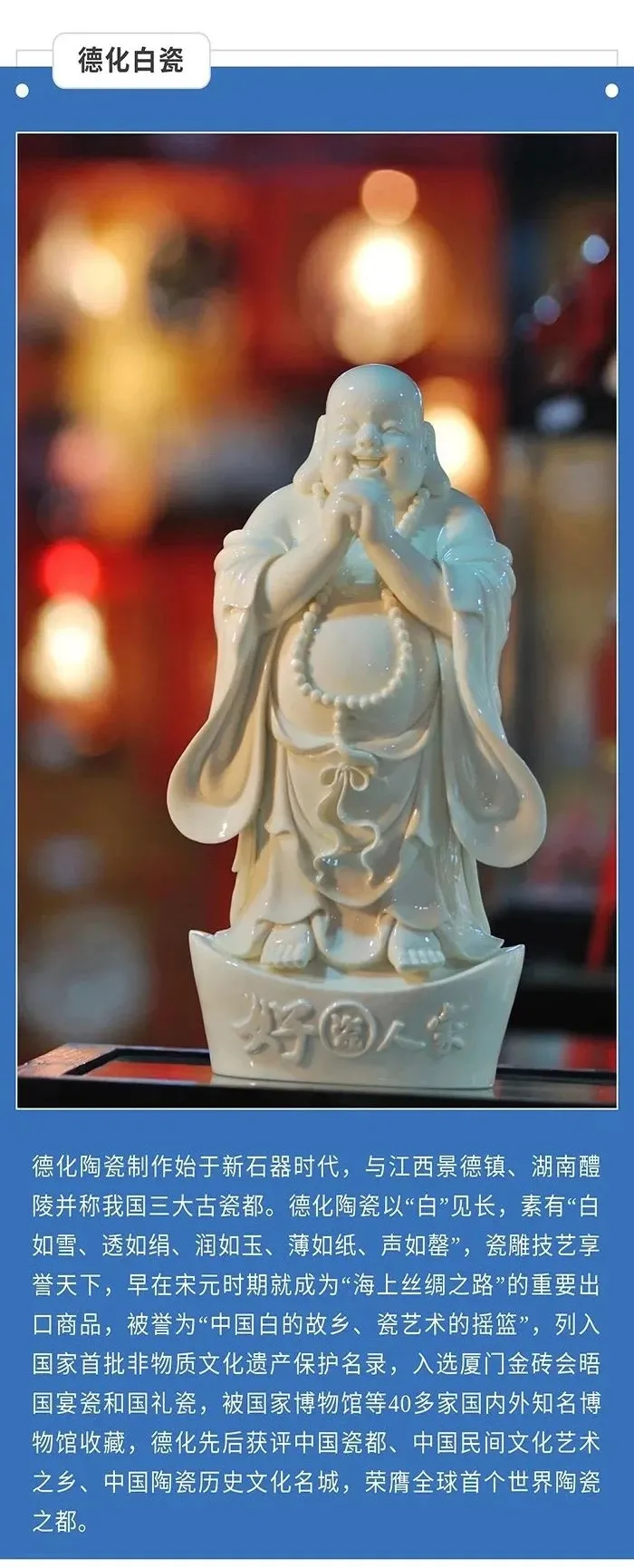 德化白瓷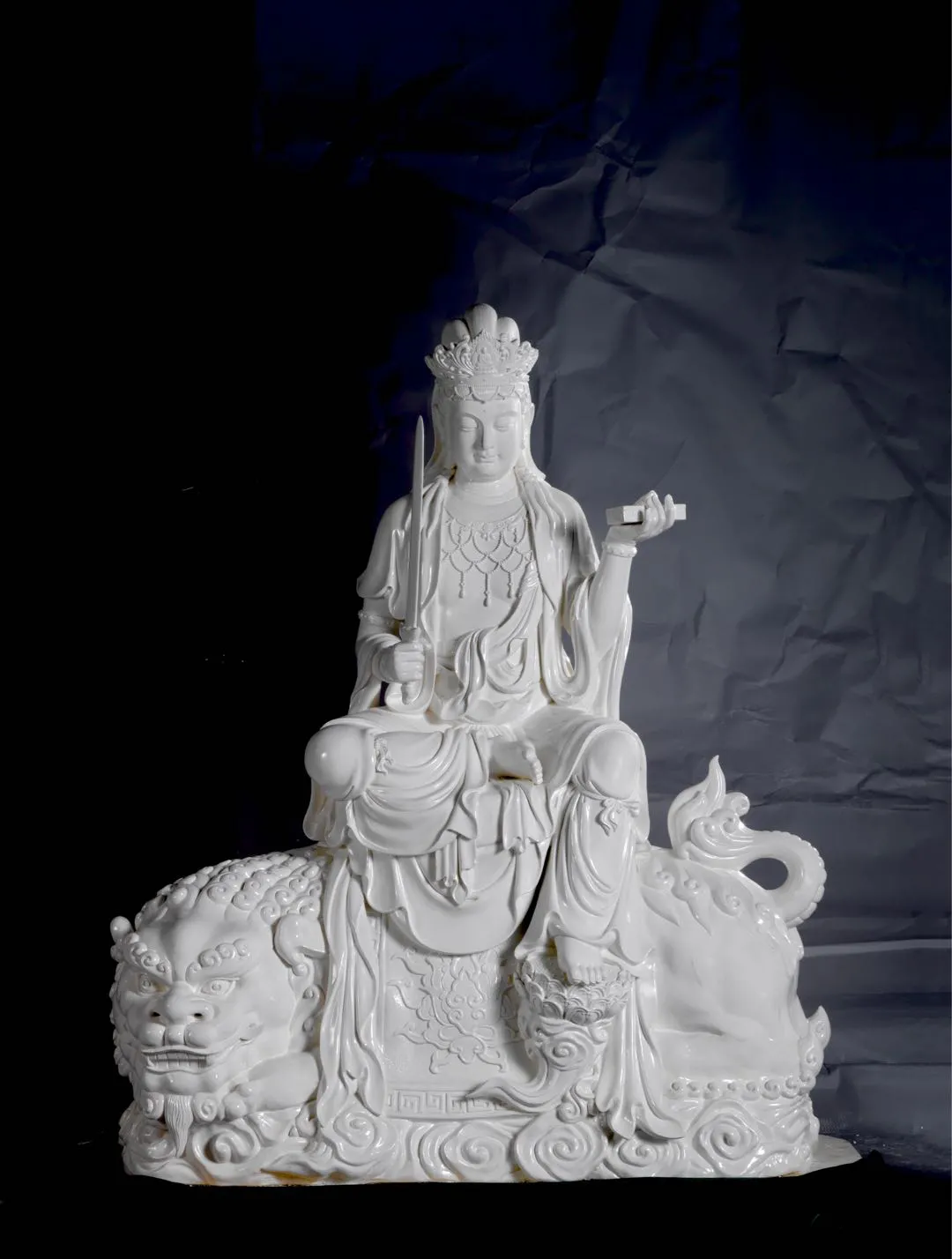 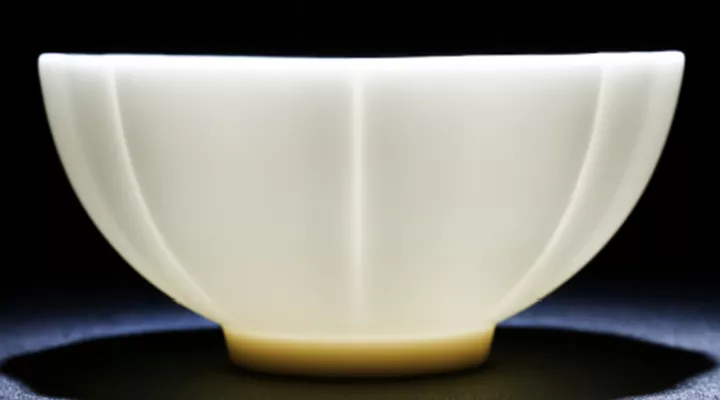 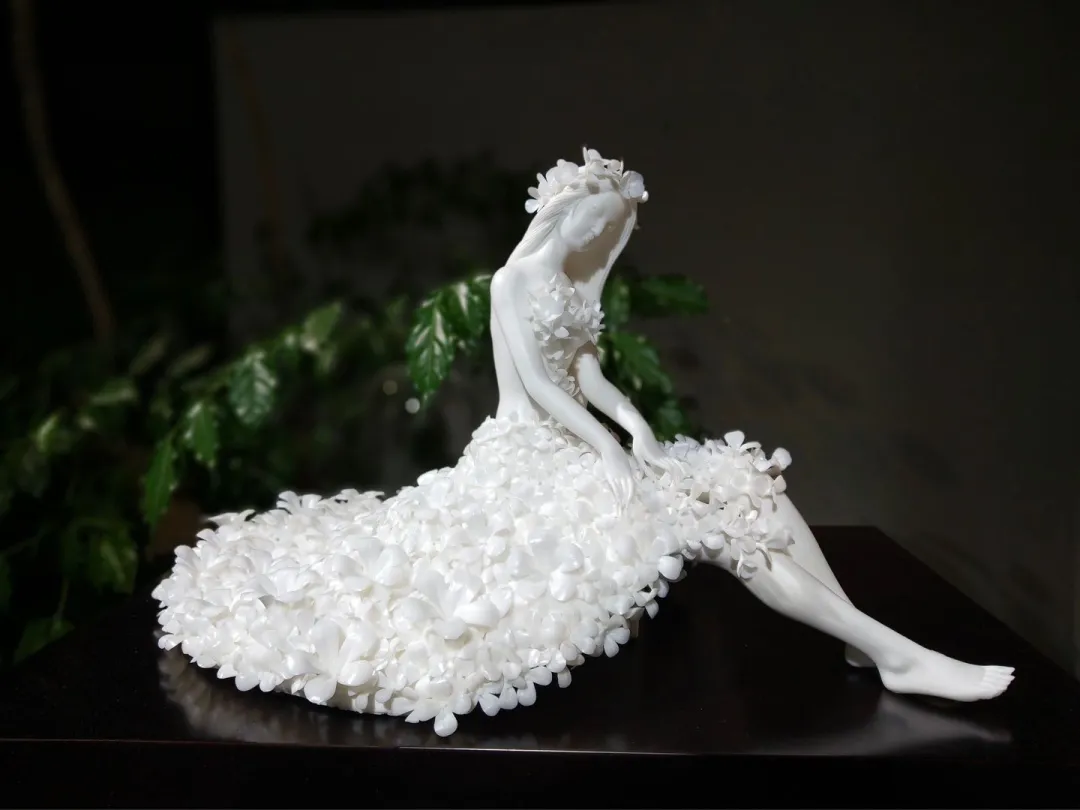 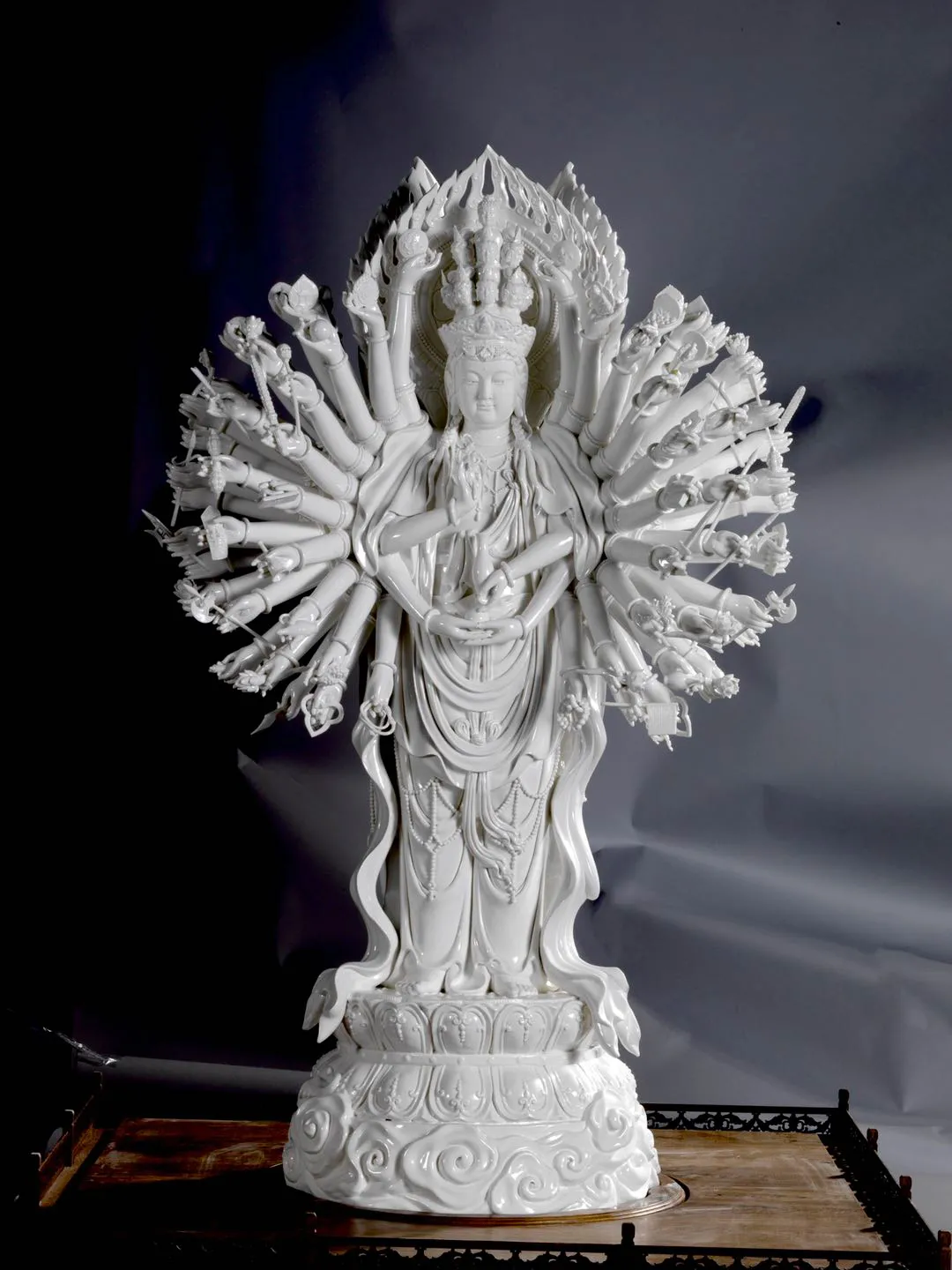 